Summer 5 Chatter Topics for Fox Class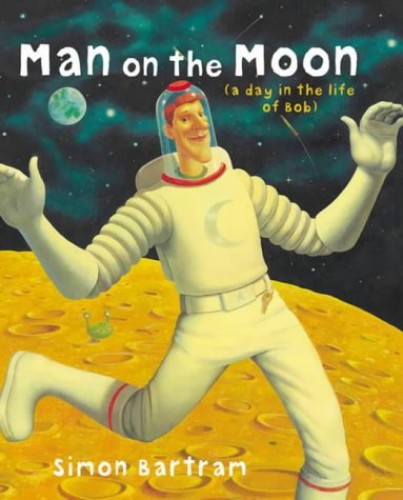 What do you think you can see on the moon?How would you like to travel to the moon?How were nations effected by the moon landing and how did it bring nations together?What sort of moon landing party would you throw?What causes the moon to shine?What else happened before you were born?